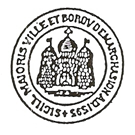 MINUTES OF THE MARAZION TOWN COUNCIL, TUESDAY 22nd JUNE 2021, ALL SAINTS CHURCH HALL, MARAZIONMEETING NUMBER 4/21Present: Cllr D Laity Chairman, Cllr W Collins Deputy Chairman, Cllr Mrs G Reynolds Cllr P Hoskings, Cllr D Walsh, Cllr J Nicholas.In attendance: Mrs T Unstead Town ClerkDerek Thomas MP647	ApologiesCllr P ReadCllr C Pringle648	Public ParticipationResident raised concerns about the new fudge shop erecting a canopy and changing a window into serving hatch,the serving hatch backing onto the path to the Gwelva. The resident shared their concerns about the impact of queuing and congestion in such a narrow area.The resident also raised concerns about the signage which is not in keeping with the character of Marazion and the change of use from retail to food manufacturing (fudge is made on the premises).649	Declarations of InterestCllr Laity agenda item 11.650	DispensationsRESOLVED – Cllr Laity to be able to speak agenda item 11.651	Mayors Report – Matters of UrgencyThe Mayor Cllr Laity reported that: -a)	A meeting with St Hilary Parish Council is likely to be arranged about the solar farm proposals.b)	Concerns had already been raised by Councillors about the works to the new fudge shop and the impact on the town. Works have been reported by the Town Clerk to Cornwall Council Planning and Planning Enforcement.c)	He had addressed Cornwall Councils Planning Committee on Monday 14th June 2021 in relation to Planning Application PA20/09303: The Beachwalk Retreat, North Street, Marazion TR17 0ED.d)	The letter drafted to the Head of Planning Cornwall Council has been sent.  The letter had been copied to the Cabinet Member Cornwall Council and Derek Thomas MP.e)	He had reported to him that a large static caravan has appeared at a works compound adjacent to the cemetery.  The Chief Executive Officer of St Aubyn Estates is aware (St Aubyn Estates land).  This too needs to be reported to Cornwall Council Planning Enforcement.652	Clerks Report	The Town Clerk reported that: -The planning reporting process at Cornwall Council is very disjointed. E-mail’s reporting planning issues have been sent to the general planning e-mail address however as advised by a Cornwall Council Planning Customer Relations Officer, there is a separate process for reporting possible planning breaches.  All breaches have now been reported using this separate process.There had been an ashes internment on 17th June 2021.A site visit Cormac Highways Manager on Thursday 10th of June 2021 which was very useful and productive.  The notes from the site visit will be typed up and circulated.Work on the website continues.  Intention is to go live in July 2021.There is a Police Liaison meeting on Thursday 24th June 2021.  Cllr Walsh is due to attend.Planning Training arranged by Cornwall Council.  Cllr Walsh and Cllr Pringle attending.653	Correspondence Received.i	E-mail received from resident about noisy personal watercraft.  Derek Thomas MP advised that the Government are going to consultation on the use of Personal Watercraft, and he will send consultation details to the Town Clerk.ii	Request for ashes internment with parents.iii	E-mail received from residents about noisy speeding vehicles including motorbikes.654	Councillor Reportsa)	Town Councillorsi	Cllr Reynolds.Reported that she had a conversation with a local business owner about litter as previously reported. The business owner also indicated that they felt they were being unnecessarily targeted and had in the past had indicated previously that they would be happy to sponsor a bin.A discussion took place about the sponsoring of bins.AGREED – the Town Clerk to contact the Chamber of Commerce about such an initiative.ii	Cllr NicholasReported that he had called out the Drain Doctor again – blockages in the toilets.  Also reported that he had also unblocked drains.iii	Cllr Hoskings Reported that she been in contact with former Cllr Trudge flag for Armed Forces Day.  A flag is to be ordered.655	Minutes of the Council Meeting held on Tuesday 8th June 2021.Members considered the minutes of the meeting held on Tuesday 8th June 2021.RESOLVED – that the minutes of the meeting held on Tuesday 8th June 2021 be approved and signed as a correct and accurate record.656	A30 Camborne to Penzance Action Group.Derek Thomas MP spoke to the council about the A30 Camborne to Penzance Action Group project. A project being led by Derek Thomas MP to seek the dualling of the A30 from Camborne to Penzance to improve road safety, reduce congestion, improve the local environment by reducing road congestion, and bring economic benefits to the area.Central Government’s intention is for the A30 to be an expressway.Every five years the government produces a road investment strategy, the next Road Investment Strategy (RIS) 3 will cover the timeframe 2025 – 2030 and bids for monies are very competitive.Highways England have been charged with producing a study, but the A30 Action Group needs to commission its own feasibility study and a sum of ten thousand pounds is being raised to fund this piece of work.  Seven and a half thousand has been raised so far, Penzance Town Council and Ludgvan Parish Council committing funds.  Derek Thomas MP is seeking funding support from local councils and asked Marazion Town Council if they would contribute and have a representative of the council siting on the board?A brief discussion was had, and Cllr Laity thanked Derek Thomas MP for his time and advised that the council will consider the finding request at the next meeting of the council in July 2021.657	Pop Up Camping SitesCllr Laity shared his concerns about pop up campsites.  The non-payment of business rates, impact on local areas, sewage disposal, provision of other necessary welfare facilities. Cllr Reynolds and Cllr Collins concurred.RESOLVED – the Town Clerk to write to Derek Thomas MP expressing Marazion Town Councils concerns about the legislation albeit temporary legislation.658	Terms of Reference Playgroup Working Group.RESOLVED – to adopt.659	Playgroup Working GroupCllr Collins read the report out to the Council.  The recent ROSPA reports have identified that there are works needed to both the play areas to make safe.Furthermore, weekly, monthly, and annual play area inspections discussed.a)	RESOLVED – three quotes to be sought to carry out the works which score eight and scores one to seven in the ROSPA reports.b)	RESOLVED – three quotes to be sought for the provision of weekly, monthly and annual inspections for the Folly Field and Gwallon Lane playgrounds.660	Internal Audit ReportRESOLVED - to note the report and actions.661	Annual Governance and Accountability Return 2020-2021a)	RESOLVED – to approve and sign the Annual Governance and Accountability Return for 2020-2021.b)	RESOLVED – to approve the dates of the Exercision of Public Rights 24th of June 2021 until the 4th of August 2021.c)	RESOLVED - as minute 661.662	Matters Arising from previous Minutes.a	Minute 094 of 7/20 (Footpath 14) – no update at the time of publishing.b	Minute 184 of 15/20 (Flooding Green Lane) – no update.c	Minute 381 of 23/20 (footpath number 8) – note that the Town Clerk due to other priorities has yet to review the process and resources needed.  d	Minute 614(a) (trip hazards Folly Field by the cycle racks) – Cllr Collins reported that some of the work has been completed but not all and that he will speak to the contractor.e	Minute 553 of 30/20 (litter and take aways, bin provisions) – addressed under minute number 654(a)(i)663	Financea)	Bank Reconciliation May 2021	RESOLVED – to approve.b)	Statement of AccountsRESOLVED – to note the bank statements as of the 17th of June 2021.c)	Accounts PaymentRESOLVED – to approve.d)	Receipts	RESOLVED – to note.e)	Direct Debit	RESOLVED – to note.f)	Pre-payments	RESOLVED – to note.664	Planninga)	Applications for Planning Permissioni	Application PA20/09691Location Roundfields Rosehill Marazion CornwallProposal Alterations and extensions to existing dwelling and retention of cycle and recycle store.RESOLVED – to object on the grounds of a change of appearance – skylights and door.ii	Application PA21/05286Location 11 Churchway Marazion TR17 0DTProposal To erect a single storey bedroom/wet room extension.RESOLVED – to defer until Tuesday 29th June 2021.	iii	Application PA21/01651Location Beachcomber Turnpike Road Marazion CornwallProposal Extension to front and rear and external insulation.RESOLVED – no comment.b)	Applications Approved/RefusedNone to be noted.c)	Correspondence	None to be noted.665	The Freedom of Information Act 2000Deems that all information held by this Council should be freely available to the public unless it falls under one of 23 exemptions.666	Data Protection Act 2018Precludes this authority from publishing the names, addresses or other private information of individuals unless written permission is given by the individual for such details to be made public.Therefore, where necessary, personal details have been removed from the papers attached to ensure that information held is available, but individuals are protected.667	Part II 	(Private)Items which may be taken in the absence of the public and press on grounds that Exempt information may be disclosed as defined in the Local Government Act 1972 and Public Bodies (admissions) Act 1960.To move that in the view of the confidential nature of the business to be transacted viz; information where public disclosure at this time may be prejudicial to the good business of the Council, it is in the public interest that they be temporarily excluded, and they are instructed to withdraw in accordance with Standing Order 3dMeeting closed at 9.25pm.Signed				Cllr Derek LaityTown Mayor